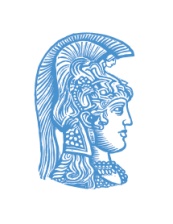 ΕΘΝΙΚΟ ΚΑΙ ΚΑΠΟΔΙΣΤΡΙΑΚΟ ΠΑΝΕΠΙΣΤΗΜΙΟ ΑΘΗΝΩΝΤΜΗΜΑ ΜΟΥΣΙΚΩΝ ΣΠΟΥΔΩΝΑ Ν Α Κ Ο Ι Ν Ω Σ Η  Ο Ρ Κ Ω Μ Ο Σ Ι Α ΣΕιδοποιούνται οι φοιτητές και οι φοιτήτριες του Τμήματος Μουσικών Σπουδών που ολοκλήρωσαν τις υποχρεώσεις τους την  Εξεταστική Περίοδο Φεβρουαρίου ακαδ. έτους  2022-2023 να κάνουν αίτηση για την συμμετοχή τους στην ορκωμοσία. Τετάρτη 10/5/2023 έως Κυριακή 19/5/2023   θα αποστείλουν στην ηλεκτρονική διεύθυνση της Γραμματείας secr@music.uoa.gr συμπληρωμένη και υπογεγραμμένη  την επισυναπτόμενη υπεύθυνη δήλωση  και την αίτηση ορκωμοσίας ΣΗΜΕΙΩΝΕΤΑΙ: Όσοι χρωστούν βιβλία στην Βιβλιοθήκη θα πρέπει να τα επιστρέψουν.Όσοι εκ των φοιτητών διαμένουν σε δωμάτια της Φοιτητικής Εστίας (ΦΕΠΑ) ενόψει της ορκωμοσίας τους, και προκειμένου να προχωρήσει η εν λόγω διαδικασία, υποχρεούνται να αποστείλουν στην Γραμματεία (secr@music.uoa.gr). Βεβαίωση υπογεγραμμένη από τον Προϊστάμενο της Φοιτητικής Εστίας, επί της οποίας αναγράφεται ότι έχουν εκκενώσει το δωμάτιο που διέμεναν. Η ορκωμοσία για την ανακήρυξη  πτυχιούχων θα γίνει στις6 ΙΟΥΝΙΟΥ 2023 ημέρα Τρίτη ώρα 09.00 ακριβώςστην Αίθουσα Τελετών του Πανεπιστημίου Αθηνών,Πανεπιστημίου 30.Οι υποψήφιοι πρέπει να παρευρίσκονται οπωσδήποτε μισή ώρα νωρίτερα Για την είσοδο στο χώρο τόσο των ορκιζόμενων όσο και των συνοδών, απαραίτητη προϋπόθεση είναι η κατοχή Αστυνομικής ταυτότητα ή διαβατήριουΟι υποψήφιοι είναι απαραίτητο να προσέλθουν στη Γραμματεία του Τμήματος στις 2 ΙΟΥΝΙΟΥ 2023, ημέρα ΠΑΡΑΣΚΕΥΗ και ώρα 10.00-12.00 για να παραλάβουν την  καθομολόγηση.Αθήνα 09 ΜΑΙΟΥ 2023Από τη Γραμματεία